Муниципальное бюджетное общеобразовательное учреждение«Степановская средняя общеобразовательная школа»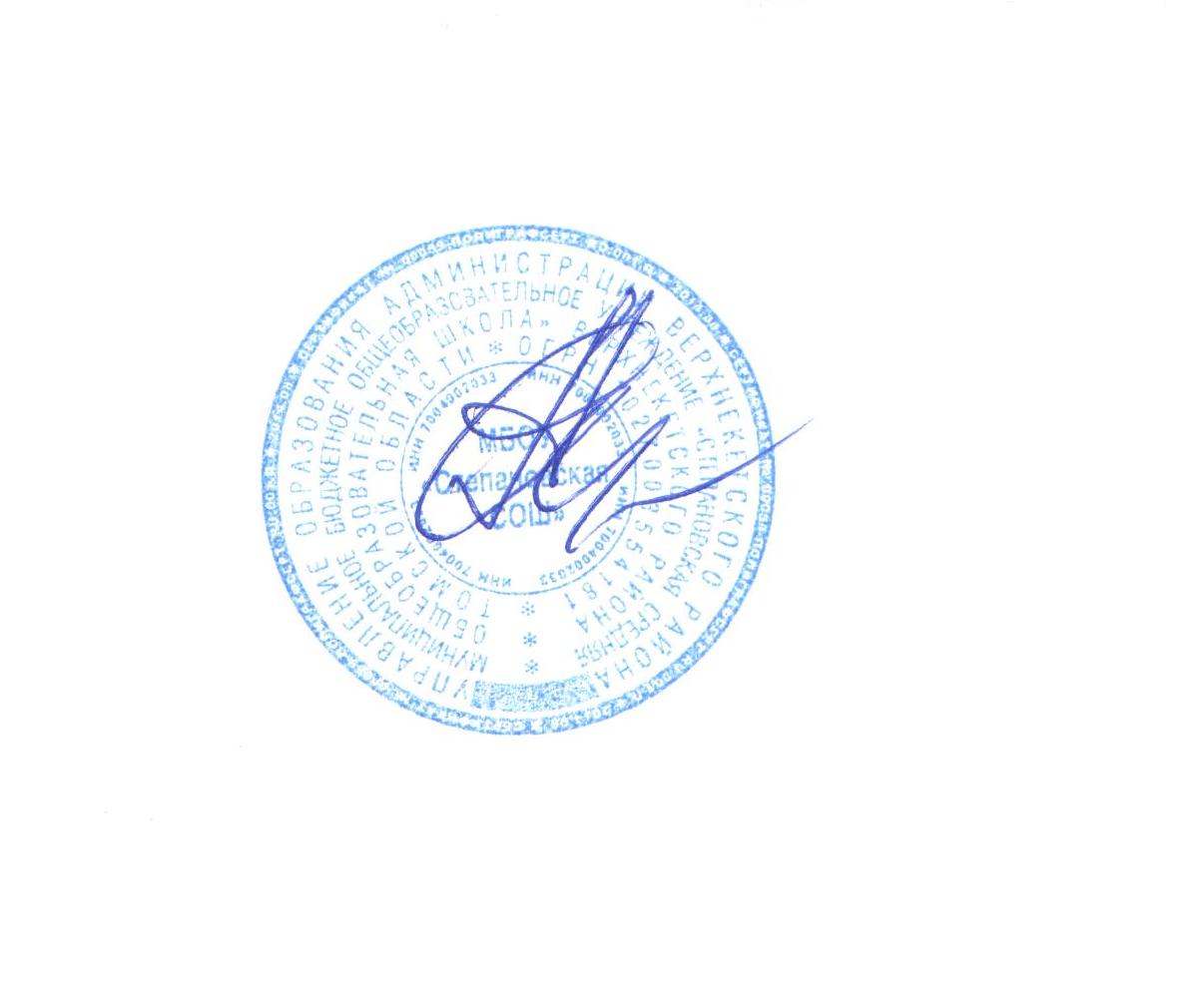 Верхнекетского района, Томской областиУТВЕРЖДАЮдиректор МБОУ «Степановская СОШ»		________    А.А. АндреевПриказ от 29.08 2017г.  № 107РАБОЧАЯ    ПРОГРАММАпо литературному чтению3 классКоличество часов - 136Учитель:  Семененко Анна АндреевнаРабочая программа по  литературному чтению для 3 класса разработана на основе авторской программы (под ред.Климановой Л.Ф., БойкинойМ.В.и др. и соответствует  ФГОС НОО утверждённому  приказом Министерства образования и науки Российской Федерации от 6 октября 2009 г. №373  /Сборник рабочих программ  УМК «Школа России» 1-4 классы М.: Просвещение, 2011. Научный руководитель УМК А.А.Плешаков./           Рабочая программа по литературному чтению предназначена для обучения учащихся специального (коррекционного) 3-д класса VII вида, осваивающих адаптированную основную образовательную программу начального общего образования коррекционно-развивающей направленности для детей с ограниченными возможностями здоровья VII вида по системе учебников «Школа России»1.Пояснительная записка Рабочая программа по учебному предмету «Литературное чтение»  составлена на основании следующих нормативно – правовых документов:1. Федерального компонента государственного стандарта (начального общего образования, основного  общего образования, среднего (полного) общего образования) по математике, утвержденного приказом Минобразования России от 29.12.2014 № 1643.2.      Законом Российской Федерации « Об образовании» ( статья 7)3.     Учебного плана МБОУ «Степановская СОШ» п. Степановка на 2006-2017уч.год.4. «Программы для общеобразовательных учреждений. Коррекционно – развивающее обучение» под ред. С.Г.Шевченко. Москва: Школьная пресса 2004 г.5. № 273-Федерального Закона «Об образовании в РФ», ФГОС НОО, специальных (коррекционных) программ VII вида, проекта примерной основной образовательной программы начального общего образования детей с ЗПР.6. Авторская программа Климановой Л. Ф., Бойкиной М. В. «Литературное чтение»: (из сборника рабочих программ  «Школа России»)   М.: «Просвещение»,2014г.,                 к  учебнику Климановой Л.Ф. «Литературное чтение», Москва «Просвещение»,2014г.     Рабочая программа отражает пути практической реализации ФГОС НОО второго поколения при изучении учебного предмета «Литературное чтение» в 3 классе: определяет содержание, объём, порядок изучения учебного предмета с учётом целей и задач реализуемой образовательной программы, особенностей контингента учащихся класса.Разработана в целях конкретизации содержания образовательного стандарта с учетом межпредметных и внутрипредметных связей, логики учебного процесса и возрастных особенностей младших школьников.    Литературное чтение как учебный предмет в начальной школе имеет большое значение в решении задач не только обучения, но и воспитания.          Знакомство учащихся с доступными их возрасту художественными произведениями, духовно-нравственное и эстетическое содержание которых активно влияет на чувства, сознание и волю читателя, способствует формированию личных качеств, соответствующих национальным и общечеловеческим ценностям. Ориентация учащихся на моральные нормы развивает у них умение соотносить свои поступки с этическими принципами поведения культурного человека, формирует навыки доброжелательного сотрудничества.          Важнейшим аспектом литературного чтения является формирование навыка чтения и других видов речевой деятельности учащихся. Они овладевают осознанным и выразительным чтением, чтением текстов про себя, учатся ориентироваться в книге, использовать её для расширения своих знаний об окружающем мире.          В процессе освоения курса у младших школьников повышается уровень коммуникативной культуры: формируются умения составлять диалоги, высказывать собственное мнение, строить монолог в соответствии с речевой задачей, работать с различными видами текстов, самостоятельно пользоваться справочным аппаратом учебника, находить информацию в словарях, справочниках и энциклопедиях.        На уроках литературного чтения формируется читательская компетентность, помогающая младшему школьнику осознать себя грамотным читателем, способным к использованию читательской деятельности для своего самообразования.         Курс литературного чтения пробуждает интерес учащихся к чтению художественных произведений. Внимание начинающего читателя обращается на словесно-образную природу художественного произведения, на отношение автора к героям и окружающему миру, на нравственные проблемы, волнующие писателя. Младшие школьники учатся чувствовать красоту поэтического слова, ценить образность словесного искусства. Особенностями учебно-познавательной деятельности учащихся специального (коррекционного) класса VII вида являются: неустойчивость внимания, замедленность процесса переработки поступающей информации, недостаточная прочность запоминания и объём памяти, низкая познавательная активность, недостаточный уровень развития всех сторон речи, недостаточная техника чтения.Поэтому в обучении детей специального (коррекционного) класса VII вида учитель полностью руководствуется целями и задачами изучения предмета, указанными в рабочей программе, а также решает специфические задачи, исходящие из особенностей учебно-познавательной деятельности учащихся класса.Решение специфических задач при обучении литературному чтению обеспечивается учётом в образовательном процессе принципов и приёмов коррекционной педагогики, разумным сочетанием различных организационных форм обучения, индивидуальных особенностей каждого ребёнка.Федеральный базисный план отводит 136 часов для образовательного изучения  литературного чтения   в 3 классе из расчёта 4 часа  в неделю.	УМК: «Школа России»Книгопечатная продукция:
1. Климанова Л. Ф., Горецкий В. Г. и др. Литературное чтение: Учебник. 3 класс. М: Просвещение, 2013 г.
2. Климанова Л. Ф., Горецкий В. Г. и др. Литературное чтение: рабочая тетрадь. 3 класс. М: Просвещение, 2013 г.
3. Методическое пособие для учителя /Кутявина С.В./ Поурочные разработки по литературному чтению. 3 класс. - М.: ВАКО, 2013. - 384 с.
4. Программы общеобразовательных учреждений. Начальная школа. 1 – 4  классы. 

Список дополнительной литературы:
1. Крылова О.Н. Чтение. Работа с текстом: 3 класс - М.: Издательство «Экзамен», 2013.
2. Лободина Н.В. Чтение. 1-4 классы: тексты для проверки техники и выразительности чтения. - Волгоград: Учитель, 2013.

Компьютерные и информационно-коммуникативные средства:
1. Электронное приложение к учебнику В.П. Канакиной, В.Г.Горецкого.Русский язык.3 класс. - М.: Просвещение, 2013 (Диск CD-ROM). Цель:-овладение осознанным, правильным, беглым и выразительным чтением как базовым навыком в системе образования младших школьников; совершенствование  всех видов речевой деятельности, обеспечивающих умение работать с разными видами текстов; развитие интереса к чтению и к книге; формирование читательского кругозора и приобретение опыта в выборе книг и самостоятельной читательской деятельностиЗадачи:- литературное чтение как учебный предмет в начальной школе имеет большое значение в решении задач не только обучения, но и воспитания-формирование личностных качеств, соответствующих национальным и общечеловеческим ценностям-формирование навыка чтения и других видов речевой деятельности учащихся-формирование читательской компетентности, помогающей младшему школьнику осознать себя грамотным читателем-учить чувствовать красоту поэтического слова, ценить образность словесного искусстваСодержание учебного предметаТематическое планированиеКалендарно-тематическое планирование
Система оценки достижения планируемых результатов освоения предмета.критерии оценивания           Методическое письмо разработано с учетом современных требований к деятельности учителя начальных классов в четырехлетней начальной школе по контролю и оценке результатов обучения, реализует принципы гуманизации и индивидуализации обучения.Объём прочитанного на оценку текста должен быть не менее:- в третьем классе – 1/3 страницы.Оценка «5» ставится ученику, если он:читает в 1 полугодии осознанно, бегло, правильно, с использованием основных средств выразительности, темп чтения - не менее 60 слов в минуту;во 2 полугодии - бегло, сознательно, правильно с соблюдением основных норм литературного произношения, передает с помощью интонации смысл прочитанного и свое отношение к его содержанию, темп чтения - не менее 75 слов в минуту;полно, кратко и выборочно пересказывать текст, самостоятельно составлять простейший пан, выявляет основной смысл прочитанного;самостоятельно находит в тексте слова, выражения и эпизоды для составления рассказа на определенную тему (о природе, событии, герое);знает и читает наизусть стихотворение.Оценка «4» ставится ученику, если он:читает текст бегло целыми словами, использует логические ударения и паузы;темп чтения - не менее 55 слов в минуту в 1 полугодии, во втором полугодии - не менее 70 слов;делает 1-2 ошибки в словах при чтении и в определении логических ударений и пауз;составляет план прочитанного, пересказывает текст полно (кратко, выборочно);самостоятельно выделяет главную мысль прочитанного, но допускает отдельные речевые ошибки и устраняет их самостоятельно;читает выразительно стихотворение наизусть, но допускает незначительные неточности.Оценка «3» ставится ученику, если он:читает осознанно, целыми словами (единичные слова по слогам), монотонно, темп чтения - не менее 50 слов в минуту в 1 полугодии;во 2 полугодии - целыми словами, недостаточно выразительно, темп чтения - не менее 65 слов в минуту, допускает при чтении от 3 до 5 ошибок;передает полное и краткое содержание текста, основную мысль прочитанного, составляет план и др.  помощью наводящих вопросов учителя;воспроизводит наизусть текст стихотворения, но допускает ошибки и исправления их только с помощью учителя.Оценка «2» ставится ученику, если он:читает текст по слогам и только отдельные слова прочитывает целиком, допускает большое количество ошибок на замену, пропуск слогов, слов и др., слабо понимает прочитанное, темп чтения - 35 слов в минуту в 1 полугодии, во 2 полугодии не владеет чтением целыми словами, допускает более 6 ошибок, темп чтения до 50 слов в минуту;пересказывает текст непоследовательно, искажает содержание прочитанного, допускает множество речевых ошибок;не может кратко и выборочно пересказать текст, составить план и выделить главную мысль прочитанного с помощью наводящих вопросов учителя;при чтении наизусть не может полностью воспроизвести текст стихотворения.При оценке домашнего чтения предъявляются более высокие требования, чем при чтении без предварительной подготовки.Чтение наизустьОценка "5" – твердо, без подсказок, знает наизусть, выразительно  читает.Оценка "4" – знает стихотворение  наизусть,  но допускает при  чтении  перестановку  слов,                             самостоятельно исправляет допущенные неточности.Оценка "3" – читает наизусть, но при чтении обнаруживает нетвердое усвоение текста.Оценка "2" – нарушает последовательность при чтении, не полностью воспроизводит текст.Выразительное чтение стихотворенияТребования к выразительному чтению:Правильная постановка логического ударенияСоблюдение паузПравильный выбор темпаСоблюдение нужной интонацииБезошибочное чтениеОценка "5" – выполнены правильно все требованияОценка "4" – не соблюдены 1–2 требованияОценка "3" – допущены ошибки по трем требованиямОценка "2" – допущены ошибки более, чем по трем требованиямЧтение по ролямТребования к чтению по ролям:Своевременно начинать читать свои словаПодбирать правильную интонациюЧитать безошибочноЧитать выразительноОценка "5" – выполнены все требованияОценка "4" – допущены ошибки по одному какому-то требованиюОценка "3" – допущены ошибки по двум требованиямОценка "2" – допущены ошибки по трем требованиям        ПересказОценка "5" – пересказывает содержание прочитанного самостоятельно, последовательно, не                                         упуская главного (подробно или кратко, или по плану), правильно отвечает на                           вопрос, умеет подкрепить ответ на вопрос чтением соответствующих отрывков.Оценка "4" – допускает 1-2 ошибки, неточности, сам исправляет ихОценка "3" – пересказывает при  помощи  наводящих вопросов учителя,  не умеет                           последовательно  передать содержание прочитанного, допускает речевые ошибки.Оценка "2" – не может передать содержание прочитанного.                  СОГЛАСОВАНО                                                                     ПРИНЯТО Заместитель директора по инклюзивному                     Решением педагогического совета                 образованию                                                           МБОУ «Степановская СОШ»                                 Андреева В.М /________/                                      Протокол № 1 от «  » сентября 2017 г.«  » сентября 2017 г.                  № п/пНаименование раздела/темыКоличество часовСодержаниеПланируемые результаты обучения1.Вводный урок по курсу литературного чтения1Знакомство с учебником по литературному чтению.Система  условных обозначений. Содержание учебника. Словарь.Личностные: формирование чувства гордости за свою Родину, её историю, российский народ, становление гуманистических и демократических ценностных ориентации многонационального российского обществаПредметныеПрогнозировать содержание раздела. Планировать работу на уроке. Понимать ценность и значимость литературы для сохранения русской культуры.Метапредметные;Регулятивные УУД:
самостоятельно формулировать тему и цели урока;
составлять план решения учебной проблемы совместно с учителем;
Познавательные УУД:
 вычитывать все виды текстовой информации
 пользоваться разными видами чтения: изучающим, просмотровым, ознакомительным;
Коммуникативные УУД:
оформлять свои мысли в устной и письменной форме с учётом речевой ситуации;
адекватно использовать речевые средства для решения различных коммуникативных задач;2.Самое великое чудо на свете.2Рукописные книги Древней Руси. Первопечатник Иван Фёдоров.Личностные: формирование средствами литературных произведений целостного взгляда на мир в единстве и разнообразии природы, народов, культур и религий;воспитание художественно-эстетического вкуса, эстетических потребностей, ценностей и чувств на основе опыта слушания и заучивания наизусть произведений художественной литературы;развитие этических чувств, доброжелательности и эмоционально-нравственной отзывчивости, понимания и сопереживания чувствам других людей;Предметные:Прогнозировать содержание раздела. Планировать работу на уроке. Понимать ценность и значимость литературы для сохранения русской культуры.Метапредметные:Регулятивные УУД:
работать по плану, сверяя свои действия с целью, корректировать свою деятельность;
 в диалоге с учителем вырабатывать критерии оценки и определять степень успешности своей работы и работы других в соответствии с этими критериями.
Познавательные УУД:
 извлекать информацию, представленную в разных формах
(сплошной текст; не сплошной текст – иллюстрация, таблица, схема);
 перерабатывать и преобразовывать информацию из одной формы в другую (составлять план, таблицу, схему);
Коммуникативные УУД:
владеть монологической и диалогической формами речи.
высказывать и обосновывать свою точку зрения;
3.Устное народное творчество12Русские народные песни.   Лирические народные песни. Шуточные народные песни. Докучные сказки. Произведения  прикладного искусства: гжельская и хохломская посуда, дымковская и богородская игрушка.  Русские народные сказки: « Сестрица Алёнушка и братец Иванушка», «Сивка-бурка», Иван-царевич и Серый волк».  Проект « Сочиняем волшебную сказку»Личностные: формирование уважительного отношения к иному мнению, истории и культуре других народов, выработка умения терпимо относиться к людям иной национальной принадлежности;Предметные:Составлять рассказ по репродукциям картин известных художников. Описывать скульптурный памятник известному человеку.Находить информацию об интересных фактах из жизни святого человека. Описывать характер человека; высказывать своё  отношение. Рассказать об известном историческом событии на основе опорных слов и других источников информации;Участвовать в проектной деятельности.Составлять летопись современных важных событий (с помощью учителя). Договариваться друг с другом; принимать позицию собеседника, проявлять к нему внимание.Проверять себя и самостоятельно оценивать свои достижения при работе с текстом, используя обобщающие вопросы учебникаМетапредметные:Регулятивные УУД:
самостоятельно формулировать тему и цели урока;
составлять план решения учебной проблемы совместно с учителем;
работать по плану, сверяя свои действия с целью, корректировать свою деятельность;
 в диалоге с учителем вырабатывать критерии оценки и определять степень успешности своей работы и работы других в соответствии с этими критериями.
Познавательные УУД:
 вычитывать все виды текстовой информации: фактуальную, подтекстовую, концептуальную;
 пользоваться разными видами чтения: изучающим, просмотровым, ознакомительным;
Коммуникативные УУД:
слушать и слышать других, пытаться принимать иную точку зрения, быть готовым корректировать свою точку зрения;
договариваться и приходить к общему решению в совместной деятельности;
 задавать вопросы.коллективу; 4.5Поэтическая тетрадь 1.Великие русские писатели1121Проект: Как научиться читать стихи»   на основе научно-популярной статьи Я. Смоленского .Ф.И.Тютчев « Весенняя гроза» , « Листья».. Сочинение – миниатюра « О чём расскажут листья» ; А.А.Фет « мама! Глянь –ка из окошка…» , «Зреет рожь над жаркой нивой ..»И.С. Никитин « Полно, степь моя, спать беспробудно…» ,«Встреча зимы»И.З. суриков « Детство», « Зима» Утренник « Первый снегПодготовка сообщения «  Что интересного я узнал о жизни А.С.Пушкина», А.С.Пушкин « За весной , красой природы…» , « Уж небо осенью дышало…», «В тот год осенняя погода…»,   «Опрятней модного паркета..», « Зимнее утро», « Зимний вечер». « Сказка о царе Салтане».     Подготовка сообщения о И.А. Крылове на основе статьи учебника.И.А. Крылов    « Мартышка и очки», « Зеркало и Обезьяна», « Ворона и Лисица».  М. Ю. Лермонтов Статья В. Воскобойникова. Подготовка сообщения на основе статьи.  « Горные вершины», « На севере диком..», « Утёс», « Осень».  Л.Н. Толстой .Детство Л.Н. Толстого . Из воспоминаний писателя. Подготовка сообщения  о жизни и творчестве  писателя. Рассказы Толстого: «Детство» ( отрывок), « Акула», « Прыжок», « Лев и собачка», « Какая бывает роса на траве», « Куда девается вода из моря» .Личностные: принятие и освоение социальной роли обучающегося, развитие мотивов учебной деятельности и формирование личностного смысла учения;развитие самостоятельности и личной ответственности за свои поступки на основе представлений о нравственных нормах общения;Предметные:Прогнозировать содержание раздела. Готовиться к уроку, подбирая стихи русских поэтов.Воспринимать на слух художественное произведение; читать выразительно стихи русских поэтов, воспроизводить их наизусть.Определять средства художественной выразительности в лирическом тексте. Наслаждаться поэзией, понимать и любить её.Метапредметные:Регулятивные УУД:
составлять план решения учебной проблемы совместно с учителем;
работать по плану, сверяя свои действия с целью, корректировать свою деятельность;
Познавательные УУД:
извлекать информацию, представленную в разных формах
(сплошной текст; не сплошной текст – иллюстрация, таблица, схема);
 перерабатывать и преобразовывать информацию из одной формы в другую (составлять план, таблицу, схему);
осуществлять анализ и синтез;
Коммуникативные УУД:
высказывать и обосновывать свою точку зрения;
слушать и слышать других, пытаться принимать иную точку зрения, быть готовым корректировать свою точку зрения;
Личностные: развитие навыков сотрудничества со взрослыми и сверстниками в разных социальных ситуациях, умения избегать конфликтов и находить выходы из спорных ситуаций, умения сравнивать поступки героев литературных произведений со своими собственными поступками, осмысливать поступки героев;Метапредметные:Регулятивные УУД:
самостоятельно формулировать тему и цели урока;
составлять план решения учебной проблемы совместно с учителем;
успешности своей работы и работы других в соответствии с этими критериями.
Познавательные УУД:
 пользоваться разными видами чтения: изучающим, просмотровым, ознакомительным;
извлекать информацию, представленную в разных формах
(сплошной текст; не сплошной текст – иллюстрация, таблица, схема);
строить рассуждения
Коммуникативные УУД:
оформлять свои мысли в устной и письменной форме с учётом речевой ситуации;
высказывать и обосновывать свою точку зрения;
договариваться и приходить к общему решению в совместной деятельности;
 задавать вопросы.6Поэтическая тетрадь 28Н.А. Некрасов « Славная осень!», « Не ветер бушует над бором..»«Дедушка Мазай и зайцы» К.И. Бальмонт. « Золотое слово»; И.А.Бунин « Детство», « Полевые цветы», « Густой зелёный ельник у дороги».Личностные: развитие навыков сотрудничества со взрослыми и сверстниками в разных социальных ситуациях, умения избегать конфликтов и находить выходы из спорных ситуаций, умения сравнивать поступки героев литературных произведений со своими собственными поступками, осмысливать поступки героев; Предметные:Прогнозировать содержание раздела. Готовиться к уроку, подбирая стихи русских поэтов.Воспринимать на слух художественное произведение; читать выразительно стихи русских поэтов, воспроизводить их наизусть.Определять средства художественной выразительности в лирическом тексте. Наслаждаться поэзией, понимать и любить её.Метапредметные:Регулятивные УУД:
работать по плану, сверяя свои действия с целью, корректировать свою деятельность;
 в диалоге с учителем вырабатывать критерии оценки и определять степень успешности своей работы и работы других в соответствии с этими критериями.
Познавательные УУД:
 извлекать информацию, представленную в разных формах
(сплошной текст; не сплошной текст – иллюстрация, таблица, схема);
 перерабатывать и преобразовывать информацию из одной формы в другую (составлять план, таблицу, схему);
Коммуникативные УУД:
владеть монологической и диалогической формами речи.
высказывать и обосновывать свою точку зрения;
7Литературные сказки10Д.Н.Мамин- сибиряк «  Алёнушкины сказки» Присказка., « Сказка  про храброго Зайца – Длинные Уши , Косые Глаза, Короткий Хвост». В.М.Гаршин « Лягушка –путешественница». В.Д.Одоевский « Мороз Иванович».Личностные: формирование чувства гордости за свою Родину, её историю, российский народ, становление гуманистических и демократических ценностных ориентации многонационального российского общества; формирование средствами литературных произведений целостного взгляда на мир в единстве и разнообразии природы, народов, культур и религий;воспитание художественно-эстетического вкуса, эстетических потребностей, ценностей и чувств на основе опыта слушания и заучивания наизусть произведений художественной литературы;Предметные:Прогнозировать содержание раздела. Планировать работу на уроке. Читать и воспринимать на слух прочитанное.Сравнивать народную и литературную сказки.Определять виды текстов.Знать отличительные особенности литературной сказки. Рассказывать о герое с опорой на текст сказки.Определять главную мысль произведения и смысл заглавия.Делить текст на части.Составлять план сказки с опорой на главные события. Пересказывать сказку по плану подробно и выборочно. Придумывать свой вариант сказки, используя литературные приёмы. Составлять рекомендованный список литературы.Проверять себя и самостоятельно оценивать свои достиженияМетапредметные:Регулятивные УУД:
самостоятельно формулировать тему и цели урока;
составлять план решения учебной проблемы совместно с учителем;
работать по плану, сверяя свои действия с целью, корректировать свою деятельность;
 в диалоге с учителем вырабатывать критерии оценки и определять степень успешности своей работы и работы других в соответствии с этими критериями.
Познавательные УУД:
 вычитывать все виды текстовой информации: фактуальную, подтекстовую, концептуальную;
 пользоваться разными видами чтения: изучающим, просмотровым, ознакомительным;
Коммуникативные УУД:
слушать и слышать других, пытаться принимать иную точку зрения, быть готовым корректировать свою точку зрения;
договариваться и приходить к общему решению в совместной деятельности;
 задавать вопросы.8.9.Были – небылицыПоэтическая тетрадь 195МГорький « Случай с Евсейкой». К.Г. Паустовский. « Растрёпанный воробей» А.И.Куприн. « Слон» С.Чёрный .Стихи  о животных : « Что ты тискаешь утёнка..», « Воробей», « Слон». А.А. Блок .» Ветхая избушка», « Сны», « Ворона « С.А.Есенин « Черёмуха».Личностные:развитие этических чувств, доброжелательности и эмоционально-нравственной отзывчивости, понимания и сопереживания чувствам других людей; формирование уважительного отношения к иному мнению, истории и культуре других народов, выработка умения терпимо относиться к людям иной национальной принадлежности;овладение начальными навыками адаптации к школе, к школьному коллективу; Предметные: осознание значимости чтения для личного развития; формирование представлений о Родине и её людях, окружающем мире, культуре, первоначальных этических представлений, понятий о добре и зле, дружбе, честности; формирование потребности в систематическом чтении;Метапредметные:Регулятивные УУД:
составлять план решения учебной проблемы совместно с учителем;
работать по плану, сверяя свои действия с целью, корректировать свою деятельность;
Познавательные УУД:
извлекать информацию, представленную в разных формах
(сплошной текст; не сплошной текст – иллюстрация, таблица, схема);
 перерабатывать и преобразовывать информацию из одной формы в другую (составлять план, таблицу, схему);
осуществлять анализ и синтез;
Коммуникативные УУД:
высказывать и обосновывать свою точку зрения;
слушать и слышать других, пытаться принимать иную точку зрения, быть готовым корректировать свою точку зрения; Личностные: наличие мотивации к творческому труду и бережному отношению к материальным и духовным ценностям, формирование установки на безопасный, здоровый образ жизни.формирование чувства гордости за свою Родину, её историю, российский народ, становление гуманистических и демократических ценностных ориентации многонационального российского общества;Предметные: достижение необходимого для продолжения образования уровня читательской компетентности, общего речевого развития, т. е. овладение чтением вслух и про себя, элементарными приёмами анализа художественных, научно-познавательных и учебных текстов с использованием элементарных литературоведческих понятий;Метапредметные:Регулятивные УУД:
самостоятельно формулировать тему и цели урока;
составлять план решения учебной проблемы совместно с учителем;
Познавательные УУД:
 вычитывать все виды текстовой информации
 пользоваться разными видами чтения: изучающим, просмотровым, ознакомительным;
Коммуникативные УУД:
оформлять свои мысли в устной и письменной форме с учётом речевой ситуации;
адекватно использовать речевые средства для решения различных коммуникативных задач; 10Люби живое14М. М.Пришвин  « Моя Родина». И.С.Соколов- Микитов « Листопадничек».В.И.Белов « Малька провинился», « Еще раз  про Мальку»..В.В. Бианки « « Мышонок Пик»..Б.С. Житков « Про обезьянку»  В.П. Астафьев « Капалуха»  В.Ю.Драгунский « Он живой и светится».Личностные: формирование средствами литературных произведений целостного взгляда на мир в единстве и разнообразии природы, народов, культур и религий;воспитание художественно-эстетического вкуса, эстетических потребностей, ценностей и чувств на основе опыта слушания и заучивания наизусть произведений художественной литературы;Предметные: использование разных видов чтения (изучающее (смысловое), выборочное, поисковое); умение осознанно воспринимать и оценивать содержание и специфику различных текстов, участвовать в их обсуждении, давать и обосновывать нравственную оценку поступков героев;Метапредметные:Регулятивные УУД:
работать по плану, сверяя свои действия с целью, корректировать свою деятельность;
 в диалоге с учителем вырабатывать критерии оценки и определять степень успешности своей работы и работы других в соответствии с этими критериями.
Познавательные УУД:
 извлекать информацию, представленную в разных формах
(сплошной текст; не сплошной текст – иллюстрация, таблица, схема);
 перерабатывать и преобразовывать информацию из одной формы в другую (составлять план, таблицу, схему);
Коммуникативные УУД:
владеть монологической и диалогической формами речи.
высказывать и обосновывать свою точку зрения;11Поэтическая тетрадь 25С.Я. Маршак « Гроза днём» , « В лесу над росистой поляной». А.Л. Барто  « Разлука», « В театре», С. В. Михалков « Если». Е.А. Благинина « Кукушка» , « Котёнок»Личностные: развитие этических чувств, доброжелательности и эмоционально-нравственной отзывчивости, понимания и сопереживания чувствам других людей; формирование уважительного отношения к иному мнению, истории и культуре других народов, выработка умения терпимо относиться к людям иной национальной принадлежности;Предметные:Прогнозировать содержание раздела. Объяснять смысл пословицы, определяющей тему раздела.Воспринимать па слух художественное произведение. Читать без ошибок, в темпе разговорной речи.Определять нравственный смысл произведения.Определять жанр произведения.Анализировать заголовок произведения, соотносить его с темой и главной мыслью произведения.Определять прямое и переносное значение слов.Понимать, как поступки характеризуют героев произведения; определять их нравственный смысл.Инсценировать произведения, распределяя роли, выбирать режиссёра. Пересказывать текст от лица автора или одного из героев.Узнавать, что произведения могут рассказать о своём авторе. Находить необходимую информацию в справочной литературе для подготовки сообщения о творчестве изучаемого писателя.Готовить сообщение о писателе.Проверять себя и самостоятельно оценивать свои достижения. Подбирать книги по теме, ориентируясь на авторские произведенияМетапредметные:Регулятивные УУД:
самостоятельно формулировать тему и цели урока;
составлять план решения учебной проблемы совместно с учителем;
работать по плану, сверяя свои действия с целью, корректировать свою деятельность;
 в диалоге с учителем вырабатывать критерии оценки и определять степень успешности своей работы и работы других в соответствии с этими критериями.
Познавательные УУД:
 вычитывать все виды текстовой информации: фактуальную, подтекстовую, концептуальную;
 пользоваться разными видами чтения: изучающим, просмотровым, ознакомительным;
Коммуникативные УУД:
слушать и слышать других, пытаться принимать иную точку зрения, быть готовым корректировать свою точку зрения;
договариваться и приходить к общему решению в совместной деятельности;
 задавать вопросы.12Собирай по ягодке – наберёшь кузовок  10Б.В. Шергин « Собирай по ягодке  - наберёшь кузовок». А.П. Платонов « Цветок на земле» , « Ещё мама». М.М.Зощенко. « Золотые слова», « Великие путешественники». Н.Н. Носов « Федина задача», « Телефон» В.Ю.Драгунский« Друг детства»..Личностные: овладение начальными навыками адаптации к школе, к школьному коллективу; принятие и освоение социальной роли обучающегося, развитие мотивов учебной деятельности и формирование личностного смысла учения;развитие самостоятельности и личной ответственности за свои поступки на основе представлений о нравственных нормах общения;Предметные: умение самостоятельно выбирать интересующую литературу, пользоваться справочными источниками для понимания и получения дополнительной информации, составляя самостоятельно краткую аннотацию;Метапредметные:Регулятивные УУД:
составлять план решения учебной проблемы совместно с учителем;
работать по плану, сверяя свои действия с целью, корректировать свою деятельность;
Познавательные УУД:
извлекать информацию, представленную в разных формах(сплошной текст; не сплошной текст – иллюстрация, таблица, схема);перерабатывать и преобразовывать информацию из одной формы в другую (составлять план, таблицу, схему);осуществлять анализ и синтез;
Коммуникативные УУД:
высказывать и обосновывать свою точку зрения;слушать и слышать других, пытаться принимать иную точку зрения13По страницам детских журналов5Ю.И. Ермолаев «Проговорился», « Воспитатели». Г.Остер « Вредные советы», «Как получаются легенды». Р.Сеф. «Весёлые стихи».Выразительное чтениеЛичностные: развитие этических чувств, доброжелательности и эмоционально-нравственной отзывчивости, понимания и сопереживания чувствам других людей; формирование уважительного отношения к иному мнению, истории и культуре других народов, выработка умения терпимо относиться к людям иной национальной принадлежности;Предметные: умение использовать простейшие виды анализа различных текстов: устанавливать причинно-следственные связи и определять главную мысль произведения, делить текст на части, озаглавливать их, составлять простой план, находить средства выразительности, пересказывать произведение;Метапредметные:Регулятивные УУД:
самостоятельно формулировать тему и цели урока;
составлять план решения учебной проблемы совместно с учителем;
работать по плану, сверяя свои действия с целью, корректировать свою деятельность;
 в диалоге с учителем вырабатывать критерии оценки и определять степень успешности своей работы и работы других в соответствии с этими критериями.
Познавательные УУД:
 вычитывать все виды текстовой информации: фактуальную, подтекстовую, концептуальную;
 пользоваться разными видами чтения: изучающим, просмотровым, ознакомительным;
Коммуникативные УУД:
слушать и слышать других, пытаться принимать иную точку зрения, быть готовым корректировать свою точку зрения;
договариваться и приходить к общему решению в совместной деятельности;
 задавать вопросы.14Зарубежная литература6Древнегреческий миф. Храбрый Персей.  Г. Х. Андерсен  « Гадкий утёнок», сообщение о великом сказочникеЛичностные:-В самостоятельно созданных ситуациях общения и сотрудничества, опираясь на общие для всех простые правила поведения,  делать выбор, какой поступок совершить.-Самостоятельно определять и высказывать общие для всех людей правила поведения при общении и сотрудничествеПредметные:-Прогнозировать содержание раздела. Планировать работу на уроке. Воспринимать на слух художественное произведение; читать текст в темпе разговорной речи, осмысливая его содержание.Составлять самостоятельно план.Пересказывать большие по объёму произведения.Понимать позицию писателя, его отношение к окружающему миру, своим героям.Характеризовать героев разных жанров.Выражать своё отношение к мыслям автора, его советам и героям произведений.Метапредметные:Регулятивные ууд:- овладение способностью принимать и сохранять цели и задачи учебной деятельности, поиска средств её осуществления;- освоение способами решения проблем творческого и поискового характера;- формирование умения планировать, контролировать и оценивать учебные действия в соответствии с поставленной задачей и условиями её реализации, определять наиболее эффективные способы достижения результата;- формирование умения понимать причины успеха/неуспеха учебной деятельности и способности конструктивно действовать даже в ситуациях неуспеха;-использование знаково-символических средств представления информации о книгах;- активное использование речевых средств для решения коммуникативных и познавательных задач;Коммуникативные ууд:-Донести свою позицию до других: оформлять свои мысли в устной и письменной речи с учётом своих учебных и жизненных речевых ситуаций.- Слушать других, пытаться принимать другую точку зрения, быть готовым изменить свою точку зрения.- Умение рассуждать  и  доказывать свою точку зрения№ п/пНаименование раздела/темыКоличество часовВ том числе контрольные работы1Вводный урок по курсу литературного чтения12Самое великое чудо на свете.213Устное народное творчество1214Поэтическая тетрадь 1.1115Великие русские писатели216Поэтическая тетрадь 2817Литературные сказки1018Были - небылицы99Поэтическая тетрадь 1510Люби живое14111Поэтическая тетрадь 2 512Собирай по ягодке – наберёшь кузовок  1013По страницам детских журналов514Зарубежная литература6Итого 136№урокаТема урокаТема урокаТема урокаТема урокаТема урокаТема урокаКоличество часовКоличество часовКоличество часовДата планДата факт№урокаТема урокаТема урокаТема урокаТема урокаТема урокаТема урокаКоличество часовКоличество часовКоличество часовДата планДата факт1.Вводный урок. Знакомство с учебником.Вводный урок. Знакомство с учебником.Вводный урок. Знакомство с учебником.Вводный урок. Знакомство с учебником.Вводный урок. Знакомство с учебником.Вводный урок. Знакомство с учебником.11104.09.2.Первопечатник Иван ФедоровПервопечатник Иван ФедоровПервопечатник Иван ФедоровПервопечатник Иван ФедоровПервопечатник Иван ФедоровПервопечатник Иван Федоров11105.09.3.Рус.нар.песни. Небылицы.Докучные сказкиРус.нар.песни. Небылицы.Докучные сказкиРус.нар.песни. Небылицы.Докучные сказкиРус.нар.песни. Небылицы.Докучные сказкиРус.нар.песни. Небылицы.Докучные сказкиРус.нар.песни. Небылицы.Докучные сказки11106.094-5Сестрица Аленушка и братец ИванушкаСестрица Аленушка и братец ИванушкаСестрица Аленушка и братец ИванушкаСестрица Аленушка и братец ИванушкаСестрица Аленушка и братец ИванушкаСестрица Аленушка и братец Иванушка22207.09.6-7Иван-царевич и Серый волкИван-царевич и Серый волкИван-царевич и Серый волкИван-царевич и Серый волкИван-царевич и Серый волкИван-царевич и Серый волк22211.09.12.09.8-9Сивка-буркаСивка-буркаСивка-буркаСивка-буркаСивка-буркаСивка-бурка22213.09. 14.09.10.Сказки-загадки.Сказки-загадки.Сказки-загадки.Сказки-загадки.Сказки-загадки.Сказки-загадки.11118.09.11.Ф. И. Тютчев «Весенняя гроза», «Листья»Ф. И. Тютчев «Весенняя гроза», «Листья»Ф. И. Тютчев «Весенняя гроза», «Листья»Ф. И. Тютчев «Весенняя гроза», «Листья»Ф. И. Тютчев «Весенняя гроза», «Листья»Ф. И. Тютчев «Весенняя гроза», «Листья»11119.09.12.А. А. Фет «Мама, глянь-ка, из окошка»А. А. Фет «Мама, глянь-ка, из окошка»А. А. Фет «Мама, глянь-ка, из окошка»А. А. Фет «Мама, глянь-ка, из окошка»А. А. Фет «Мама, глянь-ка, из окошка»А. А. Фет «Мама, глянь-ка, из окошка»11120.09.13.А. А. Фет «Зреет рожь над жаркой нивой»А. А. Фет «Зреет рожь над жаркой нивой»А. А. Фет «Зреет рожь над жаркой нивой»А. А. Фет «Зреет рожь над жаркой нивой»А. А. Фет «Зреет рожь над жаркой нивой»А. А. Фет «Зреет рожь над жаркой нивой»11121.09.14.И. С. Никитин «Полно, степь моя…»И. С. Никитин «Полно, степь моя…»И. С. Никитин «Полно, степь моя…»И. С. Никитин «Полно, степь моя…»И. С. Никитин «Полно, степь моя…»И. С. Никитин «Полно, степь моя…»11125.09.15.И. С. Никитин  «Утро. Встреча зимы»И. С. Никитин  «Утро. Встреча зимы»И. С. Никитин  «Утро. Встреча зимы»И. С. Никитин  «Утро. Встреча зимы»И. С. Никитин  «Утро. Встреча зимы»И. С. Никитин  «Утро. Встреча зимы»11126.09.16-17.И. З. Суриков «Детство. Зима»И. З. Суриков «Детство. Зима»И. З. Суриков «Детство. Зима»И. З. Суриков «Детство. Зима»И. З. Суриков «Детство. Зима»И. З. Суриков «Детство. Зима»22227.09.28.09.18.Обобщение по теме: «Страницы русской классики».Обобщение по теме: «Страницы русской классики».Обобщение по теме: «Страницы русской классики».Обобщение по теме: «Страницы русской классики».Обобщение по теме: «Страницы русской классики».111102.10.19.Внеклассное чтение.  Литературные сказки      А.С. Пушкин «Уж небо осенью дышало…»Внеклассное чтение.  Литературные сказки      А.С. Пушкин «Уж небо осенью дышало…»Внеклассное чтение.  Литературные сказки      А.С. Пушкин «Уж небо осенью дышало…»Внеклассное чтение.  Литературные сказки      А.С. Пушкин «Уж небо осенью дышало…»Внеклассное чтение.  Литературные сказки      А.С. Пушкин «Уж небо осенью дышало…»111103.10.20.А.С. Пушкин  «За весной, красой природы»А.С. Пушкин  «За весной, красой природы»А.С. Пушкин  «За весной, красой природы»А.С. Пушкин  «За весной, красой природы»А.С. Пушкин  «За весной, красой природы»111104.1021.А. С. Пушкин «В тот год…», «Опрятней модного паркета»А. С. Пушкин «В тот год…», «Опрятней модного паркета»А. С. Пушкин «В тот год…», «Опрятней модного паркета»А. С. Пушкин «В тот год…», «Опрятней модного паркета»А. С. Пушкин «В тот год…», «Опрятней модного паркета»111105.1022-23.А. С. Пушкин «Зимнее утро», «Зимний вечер»А. С. Пушкин «Зимнее утро», «Зимний вечер»А. С. Пушкин «Зимнее утро», «Зимний вечер»А. С. Пушкин «Зимнее утро», «Зимний вечер»А. С. Пушкин «Зимнее утро», «Зимний вечер»222209.1010.10.24,25,26,27.А. С. Пушкин «Сказка о царе Салтане, о сыне его…»А. С. Пушкин «Сказка о царе Салтане, о сыне его…»А. С. Пушкин «Сказка о царе Салтане, о сыне его…»А. С. Пушкин «Сказка о царе Салтане, о сыне его…»А. С. Пушкин «Сказка о царе Салтане, о сыне его…»444411.10.12.10.16.1017.10.28.Внеклассное чтение«Что за прелесть эти сказки!»Внеклассное чтение«Что за прелесть эти сказки!»Внеклассное чтение«Что за прелесть эти сказки!»Внеклассное чтение«Что за прелесть эти сказки!»Внеклассное чтение«Что за прелесть эти сказки!»11118.10.18.10.29.И.А.Крылов «Мартышка и очки»И.А.Крылов «Мартышка и очки»И.А.Крылов «Мартышка и очки»И.А.Крылов «Мартышка и очки»И.А.Крылов «Мартышка и очки»11119.10.19.10.30.И.А.Крылов Крылов «Зеркало и обезьяна»И.А.Крылов Крылов «Зеркало и обезьяна»И.А.Крылов Крылов «Зеркало и обезьяна»И.А.Крылов Крылов «Зеркало и обезьяна»111123.10.23.10.31.И.А.Крылов «Ворона и Лисица»И.А.Крылов «Ворона и Лисица»И.А.Крылов «Ворона и Лисица»И.А.Крылов «Ворона и Лисица»111124.10.24.10.32.М.Ю.Лермонтов «Утес», «Горные вершины»М.Ю.Лермонтов «Утес», «Горные вершины»М.Ю.Лермонтов «Утес», «Горные вершины»М.Ю.Лермонтов «Утес», «Горные вершины»111125.10.25.10.3334.А.Н.Толстой «Акула. Прыжок»А.Н.Толстой «Акула. Прыжок»А.Н.Толстой «Акула. Прыжок»А.Н.Толстой «Акула. Прыжок»222226.10.06.1126.10.06.1135.Л.Н.Толстой «Лев и собачка»Л.Н.Толстой «Лев и собачка»Л.Н.Толстой «Лев и собачка»Л.Н.Толстой «Лев и собачка»111107.1107.1136.Л.Н.Толстой «Какая бывает роса на траве»Л.Н.Толстой «Какая бывает роса на траве»Л.Н.Толстой «Какая бывает роса на траве»Л.Н.Толстой «Какая бывает роса на траве»111108.1108.1136.Л.Н.Толстой «Какая бывает роса на траве»Л.Н.Толстой «Какая бывает роса на траве»Л.Н.Толстой «Какая бывает роса на траве»Л.Н.Толстой «Какая бывает роса на траве»111108.1108.1137.Обобщение. Л.Н.ТолстойОбобщение. Л.Н.ТолстойОбобщение. Л.Н.ТолстойОбобщение. Л.Н.Толстой111109.1109.1138.Обобщение по теме: «Великие русские писатели»Обобщение по теме: «Великие русские писатели»Обобщение по теме: «Великие русские писатели»Обобщение по теме: «Великие русские писатели»111113.1113.1139.А. Н. Некрасов «Славная осеньА. Н. Некрасов «Славная осеньА. Н. Некрасов «Славная осеньА. Н. Некрасов «Славная осень111114.1114.1140.А. Н. Некрасов «Дедушка Мазай  и зайцы»А. Н. Некрасов «Дедушка Мазай  и зайцы»А. Н. Некрасов «Дедушка Мазай  и зайцы»А. Н. Некрасов «Дедушка Мазай  и зайцы»111115.1115.1141.К.Д.Бальмонт«Золотое слово»К.Д.Бальмонт«Золотое слово»К.Д.Бальмонт«Золотое слово»К.Д.Бальмонт«Золотое слово»111116.1116.1142.И.А.Бунин «Детство»И.А.Бунин «Детство»И.А.Бунин «Детство»И.А.Бунин «Детство»111120.1120.1143.И.В.Бунин «Полевые цветы»И.В.Бунин «Полевые цветы»И.В.Бунин «Полевые цветы»И.В.Бунин «Полевые цветы»111121.1121.1144.Обобщение. Поэтическая тетрадьОбобщение. Поэтическая тетрадьОбобщение. Поэтическая тетрадь1111122.1122.1145.«Лес не школа, а всему учит» Д.Н. Мамин-Сибиряк«Алёнушкины сказки»«Лес не школа, а всему учит» Д.Н. Мамин-Сибиряк«Алёнушкины сказки»«Лес не школа, а всему учит» Д.Н. Мамин-Сибиряк«Алёнушкины сказки»1111123.1123.1146.Д. Н. Мамин –Сибиряк «Сказка про храброго зайца – длинные уши, косые глаза, короткий хвост»Д. Н. Мамин –Сибиряк «Сказка про храброго зайца – длинные уши, косые глаза, короткий хвост»Д. Н. Мамин –Сибиряк «Сказка про храброго зайца – длинные уши, косые глаза, короткий хвост»1111124.1124.1147-48В.М. Гаршин «Лягушка – путешественница».В.М. Гаршин «Лягушка – путешественница».В.М. Гаршин «Лягушка – путешественница».2222227.1128.1127.1128.1149-50В.Ф. Одоевский «Мороз Иванович»В.Ф. Одоевский «Мороз Иванович»В.Ф. Одоевский «Мороз Иванович»2222229.1130.1129.1130.1151В. Ф. Одоевский. ОбобщениеВ. Ф. Одоевский. ОбобщениеВ. Ф. Одоевский. Обобщение1111104.1204.1252Обобщение. Литературные сказкиОбобщение. Литературные сказкиОбобщение. Литературные сказки1111105.1205.1253-54М. Горький«Случай с Евсейкой»М. Горький«Случай с Евсейкой»М. Горький«Случай с Евсейкой»2222206.1207.1206.1207.1255-56К.Г.Паустовский «Растрепанный воробей»К.Г.Паустовский «Растрепанный воробей»К.Г.Паустовский «Растрепанный воробей»2222211.1212.1211.1212.1257-58-59А.И.Куприн «Слон»333333313.1214.1218.1213.1214.1218.1260Обобщение. Были и небылицы111111119.1219.1261Книги А. Митяыева об армии и ее героях. Саша Черный «Что ты тискаешь утенка?»111111120.1220.1262Саша Черный«Воробей», «Слон»111111121.1221.1263А.А.Блок «Ветхая избушка», «Сны»,«Ворон»111111125.1225.1264С.А.Есенин «Черемуха»111111126.1226.1265Обобщениепоразделу:Поэтическая тетрадь 1111111127.1227.126667«Мама и мы».             М. М. Пришвин «Моя Родина»222222228.1229.1228.1229.1268-69-70И. С. Соколов-Микитов«Листопадничек»333333311.0115.0116.0111.0115.0116.0171-72В.И.Белов «Малька провинилась»222222217.0118.0117.0118.0173В. И. Белов«Еще про  Мальку»111111122.0122.0174-75-76В. В. Бианки«Мышонок Пик»333333323.0124.0125.0123.0124.0125.0177-78Б. С. Житков «Про обезьянку»222222229.0230.0129.0230.0179-80В. Л. Дуров «Наша Жучка»Внекчт.КнигиЮ.Дмитриева о природе222222231.0101.0231.0101.0281В. П. Астафьев «Капалуха»111111105.0205.0282Г.М.СкребицкийРассказы о животных111111106.0206.0283М.М.Пришвин «Двойной след»11111107.0207.0207.0284М.М.Пришвин «Выскочка», «Жаркий час»11111108.0208.0208.0285В. Ю. Драгунский «Он живой и светится»11111112.0212.0212.0286Обобщение. «Люби живое»11111113.0213.0213.0285Внеклассное чтение. Книги о космонавтах.         11111114.0214.0214.0286С. Я. Маршак «Гроза днем. В лесу над росистой…»11111115.0215.0215.0287А. Л. Барто«Разлука»11111119.0219.0219.0288А. Л. Барто«В театре»11111120.0220.0220.0289С. В. Михалков «Если»11111121.0221.0221.0290Е. А. Благинина «Кукушка», «Котенок»11111122.0222.0222.0291.Обобщение.Поэтическая тетрадь.11111126.0226.0226.0292Проект «Праздник поэзии»11111127.0227.0227.0293Внеклассное чтение.  Сказки.  А. ТолстогоВнеклассное чтение.  Сказки.  А. Толстого1111128.0228.0228.0294Б. В. Шергин «Собирай по ягодке – наберешь кузовок»Б. В. Шергин «Собирай по ягодке – наберешь кузовок»1111101.0301.0301.0395-96А. П. Платонов «Цветок на земле»А. П. Платонов «Цветок на земле»2222205.0306.0305.0306.0305.0306.0397Внеклассное чтение.  Сказки о детяхВнеклассное чтение.  Сказки о детях1111107.0307.0307.0398А. П. Платонов «Еще мама»А. П. Платонов «Еще мама»1111112.0312.0312.0399-100М. М. Зощенко «Золотые слова»М. М. Зощенко «Золотые слова»2222213.0314.0313.0314.0313.0314.03101-102М. М. Зощенко «Великие путешественники»М. М. Зощенко «Великие путешественники»2222215.0319.0315.0319.0315.0319.03103Внеклассное чтение.  Стихи С.МихалковаВнеклассное чтение.  Стихи С.Михалкова1111120.0320.0320.03104Н. Н. Носов«Федина задача»Н. Н. Носов«Федина задача»1111121.0321.0321.03105Н. Н. Носов«Телефон»Н. Н. Носов«Телефон»1111102.0402.0402.04106Сборник произведений  Н. Н. НосовСборник произведений  Н. Н. Носов1111103.0403.0403.04107В. Ю. Драгунский «Друг детства»В. Ю. Драгунский «Друг детства»1111104.0404.0404.04108А.Пантелеев«Камилл и учитель»А.Пантелеев«Камилл и учитель»1111105.0405.0405.04109А.Пантелеев«Фенька», «Новенькая»11111109.0409.0409.04110Обобщение. «Собирай по ягодке – наберешь кузовок»11111110.0410.0410.04111.Внеклассное чтение. «Любимые книги – любимые писатели».11111111.0411.0411.04112Ю. И. Ермолаев «Проговорился»11111112.0412.0412.04113Ю. И. Ермолаев«Воспитатели»11111116.0416.0416.04114Г. Б. Остер «Вредные советы»11111117.0417.0417.04115Г. Б. Остер «Как получаются легенды»11111118.0418.0418.04116Р. Сеф«Веселые стихи»11111119.0419.0419.04117 Обобщение. По страницам детских журналов11111123.0423.0423.04118Древнегреческий мифХрабрый Персей11111124.0424.0424.04119Внеклассное чтение. «Глаз видит далеко, а ум дальше»11111125.0425.0425.04120-121-122Г. Х. Андерсен «Гадкий утенок»33333326.0430.0401.0526.0430.0401.0526.0430.0401.05123Обобщение. Зарубежная литература11111102.0502.0502.05124Викторина по произведениямГ. Х. Андерсена11111103.0503.0503.05125И.С.Тургенев «Лес и степь»11111107.0507.0507.05126И.С.Тургенев «Воробей»11111108.0508.0508.05127И.С.Тургенев «Перепёлка»11111110.0510.0510.05128А.П.Чехов«Белолобый»11111114.0514.0514.05129А.П.Чехов«Ванька»11111115.0515.0515.05130Н.С.Шер "А. П. Чехов" Рассказы о русских писателях11111116.0516.0516.05131Ш.Перро«Подарки феи»11111117.0517.0517.05132С.Топелиус«Солнечный Луч в ноябре»11111121.0521.0521.05133С.Топелиус"Зимняя сказка"11111122.0522.0522.05134-135Дж.Лондон«Волк»22222223.0524.0523.0524.0523.0524.05136Резервный урок11111125.0525.0525.05